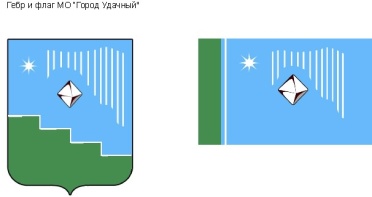 Российская Федерация (Россия)Республика Саха (Якутия)Муниципальное образование «Город Удачный»Городской Совет депутатовIV созывXV СЕССИЯРЕШЕНИЕ20 февраля 2019 года                                                                                                      	№15-2 Об утверждении Положения о порядке проведения конкурсана замещение вакантной должности муниципальной службыв администрации муниципального образования «Город Удачный»Мирнинского района Республики Саха (Якутия)В соответствии со статьей 17 Федерального закона от 2 марта 2007 года № 25-ФЗ «О муниципальной службе в Российской Федерации», статьей 14 Закона Республики Саха (Якутия) от 11 июля 2007 года 480-З № 975-III «О муниципальной службе в Республике Саха (Якутия)» городской Совет депутатов МО «Город Удачный» решил:Утвердить Положение о порядке проведения конкурса на замещение вакантной должности муниципальной службы в администрации муниципального образования «Город Удачный» Мирнинского района Республики Саха (Якутия) (прилагается).Опубликовать настоящее решение в порядке, предусмотренном Уставом МО «Город Удачный».Настоящее решение вступает в силу после его официального опубликования (обнародования).Со дня вступления в силу настоящего решения считать утратившим силу решение городского Совета МО «Город Удачный» от 14 октября 2009 года № 22-1 «Об утверждении Положения о порядке проведения конкурса на замещение вакантной должности муниципальной службы в администрации муниципального образования «Город Удачный» Мирнинского района Республики Саха (Якутия)».Контроль   исполнения   настоящего   решения   возложить   на   комиссию по законодательству, правам граждан, местному самоуправлению (Ершов Ю.И.).УТВЕРЖДЕНОрешением городского Совета депутатовМО «Город Удачный»от 20 февраля 2019 года №15-2ПОЛОЖЕНИЕо порядке проведения конкурса на замещение вакантной должности муниципальной службы в администрации муниципального образования «Город Удачный» Мирнинского района Республики Саха (Якутия)1. Общие положения1. Конкурс на замещение вакантной должности муниципальной службы (далее - конкурс) в администрации муниципального образования «Город Удачный» Мирнинского района Республики Саха (Якутия) (далее – администрация) проводится в целях: - обеспечения права граждан Российской Федерации на равный доступ к муниципальной службе в соответствии с их способностями, профессиональной подготовкой, - права муниципальных служащих на должностной рост на конкурсной основе.2. Конкурс проводится на главные и старшие должности муниципальной службы (заместитель главы администрации, главный специалист, ведущий специалист).3. Конкурс не проводится:- при назначении на должность муниципальной службы гражданина, состоящего в кадровом резерве, сформированном на конкурсной основе; - при заключении с муниципальным служащим срочного трудового  договора.4. Вакантной муниципальной должностью признается не замещенная муниципальным служащим должность муниципальной службы, предусмотренная в штатном расписании администрации. Муниципальные служащие могут участвовать в конкурсе независимо от того, какие должности они занимают в момент его проведения.2. Право на участие в конкурсе1. Право на участие в конкурсе на замещение вакантной должности муниципальной службы имеют граждане Российской Федерации, достигшие 18 лет, владеющие государственным языком Российской Федерации», но не старше 65 лет - предельного возраста, установленного для замещения должности муниципальной службы, отвечающие квалификационным требованиям, а также требованиям, установленным законами и иными нормативными правовыми актами Российской Федерации и Республики Саха (Якутия), необходимым для замещения должности муниципальной службы.2. Гражданин, изъявивший желание участвовать в конкурсе, представляет в администрацию следующие документы:- личное заявление;- собственноручно заполненную и подписанную анкету, форма которой утверждается Правительством Российской Федерации, с приложением фотографии;- копию паспорта или заменяющего его документа (соответствующий документ предъявляется лично по прибытии на конкурс);- документы, подтверждающие необходимое профессиональное образование, стаж работы и квалификацию;- копию трудовой книжки (за исключением случаев, когда служебная (трудовая) деятельность осуществляется впервые) или иные документы, подтверждающие трудовую (служебную) деятельность гражданина;- копии документов о профессиональном образовании, а также по желанию гражданина - о дополнительном профессиональном образовании, о присвоении ученой степени, ученого звания, заверенные нотариально или кадровыми службами по месту работы (службы);- документ об отсутствии у гражданина заболевания, препятствующего поступлению на муниципальную службу или ее прохождению;- сведения о своих доходах, об имуществе и обязательствах имущественного характера, а также сведения о доходах, об имуществе и обязательствах имущественного характера своих супруги (супруга) и несовершеннолетних детей в соответствии с перечнем должностей муниципальной службы, при назначении на которые граждане обязаны представлять вышеуказанные сведения»;- документы воинского учета - для граждан, пребывающих в запасе, и лиц, подлежащих призыву на военную службу»;- сведения об адресах сайтов и (или) страниц сайтов в информационно-телекоммуникационной сети «Интернет», на которых гражданин размещал общедоступную информацию, а также данные, позволяющие его идентифицировать, за три календарных года, предшествующих году поступления на муниципальную службу, по форме, установленной Правительством Российской Федерации»;- согласие на обработку персональных данных;- иные документы, предусмотренные законами и нормативными правовыми актами Российской Федерации и Республики Саха (Якутия).Конкурсная комиссия проводит в случае необходимости проверку достоверности сведений, представленных кандидатом, и принимает решение о допуске к участию в конкурсе.3. Несвоевременное представление документов, представление их не в полном объеме или с нарушением правил оформления без уважительной причины являются основанием для отказа гражданину в их приеме.При несвоевременном представлении документов, представлении их не в полном объеме или с нарушением правил оформления по уважительной причине представитель нанимателя (работодатель) вправе перенести сроки их приема.4. Гражданин не допускается к участию в конкурсе в связи с его несоответствием квалификационным требованиям к замещению вакантной должности муниципальной службы, а также в связи с ограничениями, связанными с муниципальной службой:признания гражданина недееспособным или ограниченно дееспособным решением суда, вступившим в законную силу;осуждения гражданина к наказанию, исключающему возможность исполнения должностных обязанностей по должности муниципальной службы, по приговору суда, вступившему в законную силу;отказа от прохождения процедуры оформления допуска к сведениям, составляющим государственную и иную охраняемую федеральными законами тайну, если исполнение должностных обязанностей по должности муниципальной службы, на замещение которой претендует гражданин, или по замещаемой муниципальным служащим должности муниципальной службы связано с использованием таких сведений;наличия заболевания, препятствующего поступлению на муниципальную службу или ее прохождению и подтвержденного заключением медицинской организации;близкого родства или свойства (родители, супруги, дети, братья, сестры, а также братья, сестры, родители, дети супругов и супруги детей) с главой муниципального образования, который возглавляет местную администрацию, если замещение должности муниципальной службы связано с непосредственной подчиненностью или подконтрольностью этому должностному лицу, или с муниципальным служащим, если замещение должности муниципальной службы связано с непосредственной подчиненностью или подконтрольностью одного из них другому;прекращения гражданства Российской Федерации, прекращения гражданства иностранного государства - участника международного договора Российской Федерации, в соответствии с которым иностранный гражданин имеет право находиться на муниципальной службе, приобретения им гражданства иностранного государства либо получения им вида на жительство или иного документа, подтверждающего право на постоянное проживание гражданина Российской Федерации на территории иностранного государства, не являющегося участником международного договора Российской Федерации, в соответствии с которым гражданин Российской Федерации, имеющий гражданство иностранного государства, имеет право находиться на муниципальной службе;наличия гражданства иностранного государства (иностранных государств), за исключением случаев, когда муниципальный служащий является гражданином иностранного государства - участника международного договора Российской Федерации, в соответствии с которым иностранный гражданин имеет право находиться на муниципальной службе;представления подложных документов или заведомо ложных сведений при поступлении на муниципальную службу;непредставления предусмотренных Федеральным законом от 02.03.2007г. № 25-ФЗ «О муниципальной службе в Российской Федерации», Федеральным законом от 25 декабря 2008 года № 273-ФЗ «О противодействии коррупции» и другими федеральными законами сведений или представления заведомо недостоверных или неполных сведений при поступлении на муниципальную службу;9.1) непредставления сведений об адресах сайтов и (или) страниц сайтов в информационно-телекоммуникационной сети "Интернет", на которых гражданин размещал общедоступную информацию, а также данные, позволяющие его идентифицировать, за три календарных года, предшествующих году поступления на муниципальную службу, по форме, установленной Правительством Российской Федерации;признания гражданина не прошедшим военную службу по призыву, не имея на то законных оснований, в соответствии с заключением призывной комиссии (за исключением граждан, прошедших военную службу по контракту) - в течение 10 лет со дня истечения срока, установленного для обжалования указанного заключения в призывную комиссию соответствующего субъекта Российской Федерации, а если указанное заключение и (или) решение призывной комиссии соответствующего субъекта Российской Федерации по жалобе гражданина на указанное заключение были обжалованы в суд, - в течение 10 лет со дня вступления в законную силу решения суда, которым признано, что права гражданина при вынесении указанного заключения и (или) решения призывной комиссии соответствующего субъекта Российской Федерации по жалобе гражданина на указанное заключение не были нарушены»В случае установления в ходе проверки обстоятельств, препятствующих в соответствии с федеральными законами и другими нормативными правовыми актами Российской Федерации и Республики Саха (Якутия) поступлению гражданина на муниципальную службу, он информируется в письменной форме председателем конкурсной комиссии о причинах отказа в участии в конкурсе.5. Претендент на замещение вакантной должности муниципальной службы, не допущенный к участию в конкурсе, вправе обжаловать это решение в соответствии с законодательством Российской Федерации. 3. Организация проведения конкурса1. Опубликование условий проведения конкурса, сведений о дате, времени и месте его проведения, а также проекта трудового договора производится не позднее чем за 20 дней до дня проведения конкурса и объявления о нем в средствах массовой информации.2. Конкурс проводится среди граждан, подавших заявление на участие в нем, имеющих профессиональное образование, соответствующее квалификационным требованиям по соответствующей должности, отвечающие требованиям законодательства Российской Федерации и Республики Саха (Якутия) о муниципальной службе. Конкурс заключается в оценке профессионального уровня кандидатов на замещение вакантной должности муниципальной службы, их соответствия квалификационным требованиям к этой должности.3. При проведении конкурса конкурсная комиссия оценивает кандидатов на основании представленных ими документов об образовании, прохождении муниципальной или иного вида службы, осуществлении другой трудовой деятельности, а также на основе конкурсных процедур с использованием не противоречащих федеральным законам и другим нормативным правовым актам Российской Федерации и Республики Саха (Якутия) методов оценки профессиональных и личностных качеств кандидатов, включая индивидуальное собеседование, анкетирование, проведение групповых дискуссий, написание реферата или тестирование по вопросам, связанным с выполнением должностных обязанностей по вакантной должности муниципальной службы, на замещение которой претендуют кандидаты.При оценке профессиональных и личностных качеств кандидатов конкурсная комиссия исходит из соответствующих квалификационных требований к вакантной должности муниципальной службы и должностных требований, а также иных положений, установленных законодательством Российской Федерации и Республики Саха (Якутия) о муниципальной службе.4. Конкурсная комиссия, порядок формирования1. Для проведения конкурса образуется конкурсная комиссия в составе:- председателя – главы города, либо уполномоченного им лица;- заместителя председателя - заместителя главы администрации; - секретаря;- члены комиссии, в том числе руководителя структурного подразделения по соответствующей должности муниципальной службы, депутата городского Совета депутатов.Общее число членов конкурсной комиссии должно быть 7 человек.2. Персональный состав конкурсной комиссии, сроки проведения конкурса утверждаются главой города.3. Заседание конкурсной комиссии проводится при наличии не менее двух кандидатов. Заседание конкурсной комиссии считается правомочным, если на нем присутствует не менее двух третей от общего числа ее членов. Решения конкурсной комиссии по результатам проведения конкурса принимаются открытым голосованием простым большинством голосов ее членов, присутствующих на заседании. При равенстве голосов решающим является голос председателя конкурсной комиссии.4. Решение конкурсной комиссии принимается в отсутствие кандидата на замещение вакантной должности муниципальной службы. По результатам конкурса комиссия дает претенденту одну из следующих оценок:1) соответствует муниципальной должности муниципальной службы и рекомендуется для назначения;2) включается в базу данных резерва для замещения муниципальной должности;3) не соответствует муниципальной должности муниципальной службы.5. Если в результате проведения конкурса не были выявлены кандидаты, отвечающие квалификационным требованиям к вакантной должности муниципальной службы, на замещение которой он был объявлен, председатель комиссии может принять решение о проведении повторного конкурса.6. Результаты голосования конкурсной комиссии оформляются решением, которое подписывается председателем, заместителем председателя, секретарем и членами комиссии, принявшими участие в заседании.7. По результатам конкурса издается распоряжение главы города о назначении победителя конкурса на вакантную должность муниципальной  службы  и заключается трудовой договор с победителем конкурса.8. Сообщения о результатах конкурса направляются в письменной форме кандидатам в 7-дневный срок со дня его завершения. Информация о результатах конкурса также размещается в указанный срок на официальном сайте администрации в сети Интернет.9. Документы претендентов на замещение вакантной должности муниципальной службы, не допущенных к участию в конкурсе, и кандидатов, участвовавших в конкурсе, могут быть им возвращены по письменному заявлению в течение трех лет со дня завершения конкурса. До истечения этого срока документы хранятся в архиве администрации, после чего подлежат уничтожению. 10. Расходы, связанные с участием в конкурсе (проезд к месту проведения конкурса и обратно, наем жилого помещения, проживание, пользование услугами средств связи и другие), осуществляются кандидатами за счет собственных средств.11. Кандидат вправе обжаловать решение конкурсной комиссии в соответствии с законодательством Российской Федерации.____________________________________Глава города__________А.В. Приходько21 февраля 2019 годадата подписанияПредседатель городского Совета депутатов__________В.В. Файзулин 